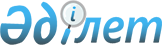 Об изменении границ городов Караганды, Сарани и Бухар-Жырауского района Карагандинской областиПостановление Правительства Республики Казахстан от 24 апреля 2007 года N 326

      В соответствии со  статьей 13  Земельного кодекса Республики Казахстан от 20 июня 2003 года и  статьей 11  Закона Республики Казахстан от 8 декабря 1993 года "Об административно-территориальном устройстве Республики Казахстан" Правительство Республики Казахстан  ПОСТАНОВЛЯЕТ: 

      1. Согласиться с предложениями акимата Карагандинской области и Карагандинского областного маслихата об изменении границ городов Караганды, Сарани и Бухар-Жырауского района, путем включения в административные границы городов Караганды 7627 гектаров и Сарани 2107,2 гектара земель Бухар-Жырауского района, в административные границы города Сарани 4632 гектаров и Бухар-Жырауского района 12444 гектаров земель города Караганды с сохранением правового режима использования земель. 

      2. Настоящее постановление вводится в действие со дня официального опубликования.        Премьер-Министр 

      Республики Казахстан 
					© 2012. РГП на ПХВ «Институт законодательства и правовой информации Республики Казахстан» Министерства юстиции Республики Казахстан
				